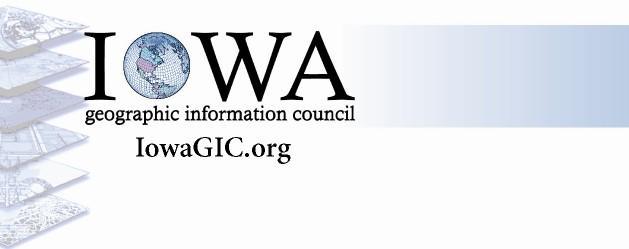 DRAFT AS OF 4/14/14Type of Meeting: Quarterly Board MeetingChair: Shawn Blaesing-Thompson – Iowa Dept. of TransportationVice Chair: Matt Boeck – Story CountyPast Chair: Jim Giglierano – Iowa State ExtensionSecretary: Micah Cutler with support from Cody in trainingTreasurer: Terry Brase – Kirkwood Community College/ Josh Obrecht in trainingWednesday, April 16th @ 10:00 AM   Johnston Public Library            Johnston, IA10:00 AMWelcome and OpeningShawn Blaesing (Chair)Roll call / introductionsApprove agendaReview and adoption of minutes from January 201410:30 AMISU StuffRobin and JimNeed a vote on this to approve payment for ISU Educational Outreach w/ ISU GIS teamISU Geospatial Tech Program, ISU Extension - Jim11:00 AMReports and UpdatesGroupTreasurers report - TerryESRI facilitator position - TerryK-12 Education Letter Update - Shawn/Anya12 – 1PMLunch and DemosTime for Networking1:00 PMIGIC Discussion TopicsGroupNG911 Update - Jon, LawrenceNational Grid Update - Jason, DaveConference planning update - Anya1:30 PMFuture Leadership of IGICVolunteers to be on the ballot in July (Cody - County, Josh - University, etc)2:00 PMK-12 Support from IGICJimWhat does it look like?2:30 PMCommittee Reports and Small Group MeetingsBoardGIS 911 CommitteeClearinghouse  CommitteeIGIC Website CommitteeMAGIC CommitteeIowa GIS Corps Conference CommitteeCIAO Update – website- http://ciao.iowagic.org/EIUG Update3:00 PMMeeting Summary / Wrap-Up / ADJOURNBoard